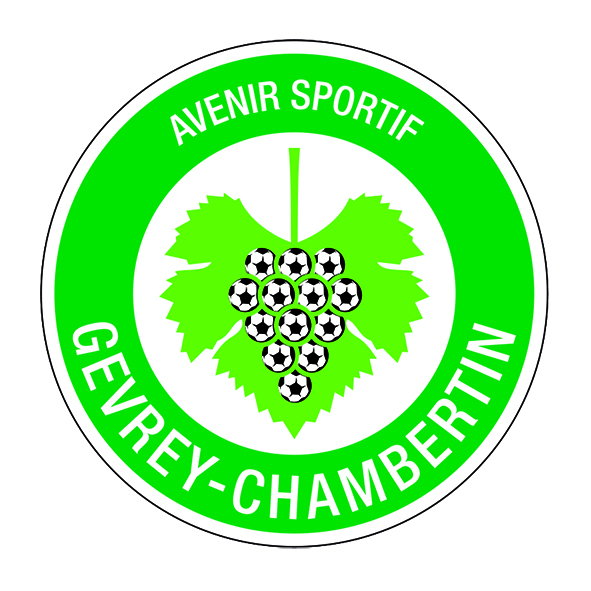 Réunion info U15 ASGC Présentation éducateurs U15 (Xavier, Fred, Thomas)Présentation Référent  (David Jeoffroy, David Rebillard) Coordonnées sur site du club Politique techniqueObjectif : faire grandir le club en commençant par la base (école de foot), afin de faire évoluer nos équipes de jeunes à un niveau supérieur en U15-U18 pour que ces jeunes alimentent les équipes seniors du clubobjectifs:    U15 Acces->  Maintien           U15 2 ème série-> Montée si possible  Choix des joueurs  -> les meilleurs avec concurrence mise en place/état d’espritFonctionnement entrainement-Match U15Calendrier sont sur le site Convocation : panneau d’affichage le mercredi+ site et Textos le jeudi !! (prévenir impérativement en cas d’absence sur les matches avant le jeudi soir). Transport des enfants : départ groupé et co-voituragePack  distribué avec la licence, haut du club et paire de chaussette noire indispensable pour les matchs (maillots et shorts fournis)!! Tenue d’entrainement et match : protèges –tibias, bouteille d’eau, k-way …Horaires d’entraînement : 17h30-19h le mercredi et 2ème entrainement U15 le vendredi de 17h30 à 19hDouche fortement conseillé (hygiène, vie de groupe et récupération). Comportements des parents (charte).- Charte des parents (à télécharger)- Aucuns choix sportifs ne seront justifiés, ils peuvent être expliqués aux jeunes uniquement - Pas de consignes, ni de mauvaises paroles sur la touche !! Uniquement des encouragements !!Le club n’est pas une garderie, s’impliquer dans l’activité de son enfant, ne pas le déposer devant le stade … Questions Diverses ? 